春にんじんをたべようレシピ○にんじんピラフ＜材料＞★米　　　　　　　　　　　３合　　　　★にんじん　　　　　　２００ｇ★湯　　　　　　　　　５４０ｃｃ　　　★たまねぎ　　　　　　　１/４個★チキンコンソメ　　　　　１個　　　　★バター　　　　　　大さじ１．５塩こしょう、にんじんの葉　　　　　　適量＜作り方＞にんじんはすりおろし、たまねぎは薄切り、葉はみじん切りにしておく。コンソメをお湯で溶かしておく。厚手の鍋にバターを溶かし、たまねぎと米を洗わずに炒める。全体に油が回り米が熱くなるまで炒めてから熱いスープも加え炊く。煮立ったらにんじんをのせ普通に炊いて蒸らす。上に葉ものせて出来上がり。○にんじんバンバンジー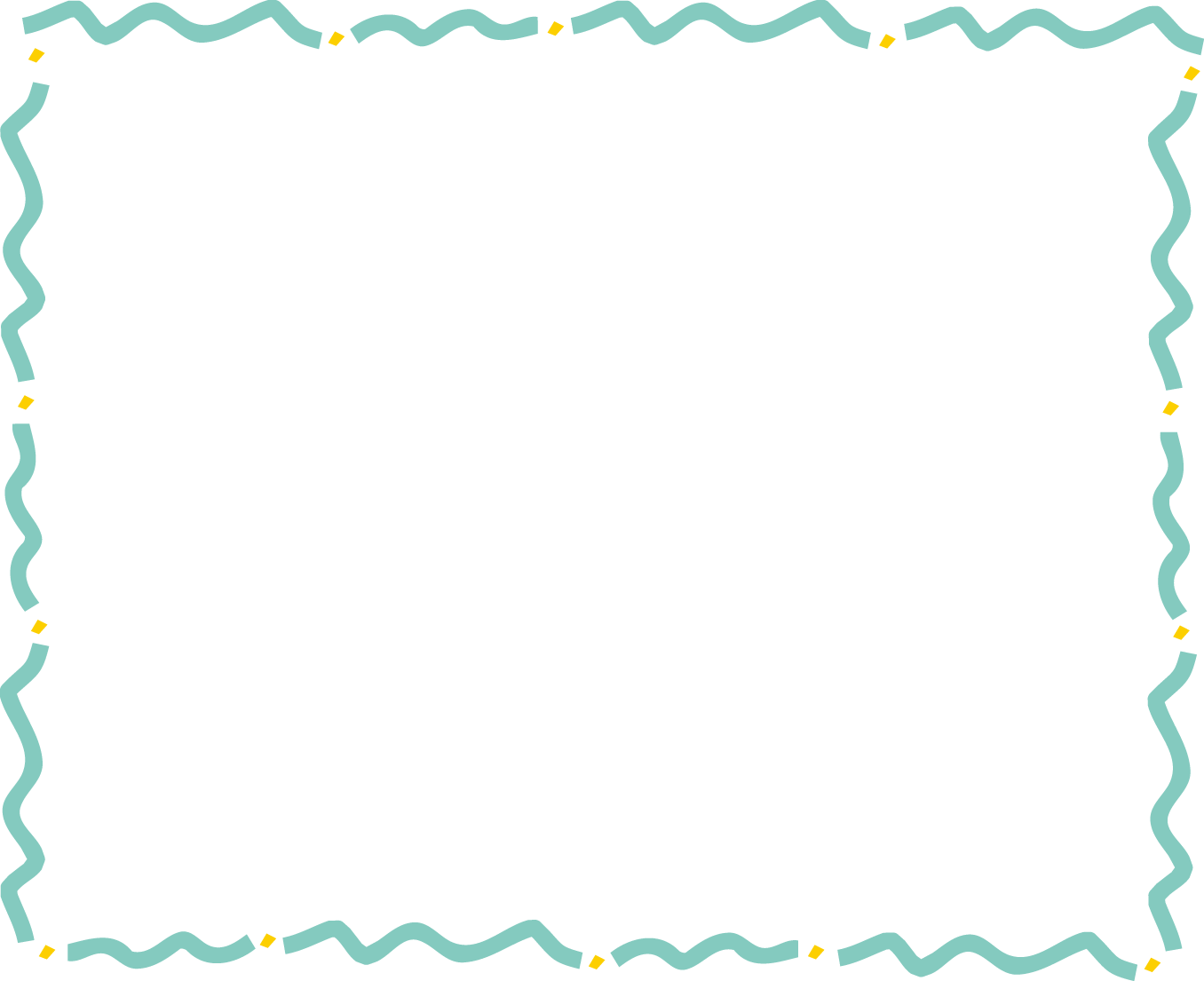 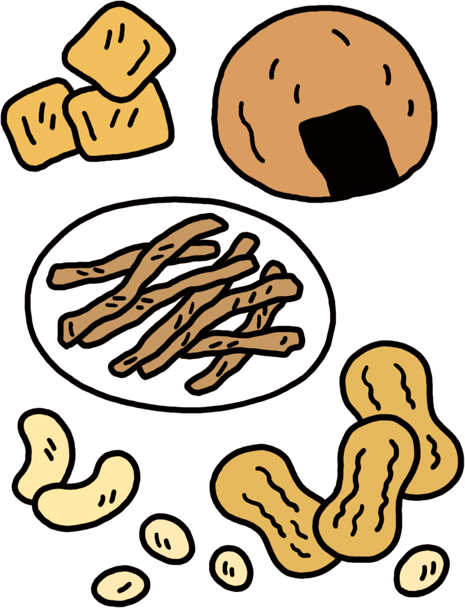 ＜材料＞☆鶏胸肉　　　　　１３０ｇ☆にんじん　　　　２００ｇ☆酒　　　　　　　小さじ１☆細ねぎ　　　　　　　１本ごまソース☆しょうゆ　　　　大さじ１☆酢、砂糖　　　各大さじ１☆練白ごま　　　　大さじ１＜作り方＞１．にんじんはピーラーでうす切り水にさらしパリッとさせる。鶏肉は厚みを均等に開き酒をふっておく。２．ごまソースを作る。鶏肉はペーパーに包んで蒸す。冷めたら細かくさいておく。３．皿ににんじんを敷き鶏肉をのせてごまソースをかける。ねぎもちらす。